Grants for 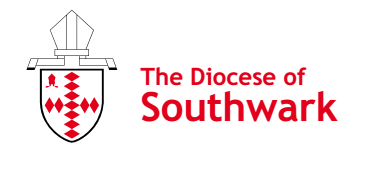 Clergy Development Grants are available to assist all clergy with training and development needs that have been identified through the Ministerial Development Review process.Grants are intended primarily for the development of clergy in their leadership in mission, and can be applied not only to individuals, but to teams – for example, for coaching a ministry team, or going together on a course such as Conflict Management or Team Development.The process is intended to be fair, transparent and accountable. In all situations, clergy are encouraged to ask parishes to contribute to the costs of their development, including for example the cost of coaching or pastoral supervision. They should be mindful of colleagues whose parishes are unable to contribute to their development, and apply only in cases of genuine need.For all clergy holding a Bishop’s licence, including assistant and NSM clergy (but not curates in training) grants of up to £500 are available in each cycle of MDR (i.e. every 18 months) but there is no longer the option to roll over grants from year to year. Grants will usually follow the development of a Ministerial Development Plan, or clear indication of need identified in the MDR agreed record. Applications are currently considered by the Director of Discipleship and Ministry. In the case of limited funds, priority will be given to clergy under Common Tenure.Completing a Ministerial Development Plan is best done in consultation; at one of the morning sessions publicised in Ministry Matters, in a workshop,  or with the Director of Discipleship and Ministry The Director of Discipleship and Ministry is able to signpost resources available, many of which are offered at no cost to the clergy; for example – in coaching skills, peer learning groups, or providing consultants, coaches or mentors.Grants will not normally be given for repeated or routine activity (such as attending an annual conference, going on retreat, or ongoing academic study – for which other funding is available).CREATING A MINISTRY DEVELOPMENT PLANResearch shows that learning that lasts is usually acquired through experience and reflection, helped by working with peers, coaches or mentors, and with a small proportion of formal  teaching, study or reading. This kind of learning is happening all the time in our ministry, when we review our liturgy, mission strategy, or reflect on a pastoral situation with a colleague.In shaping a ministry development plan, we suggest that you work on the model as outlined below. If you want to talk this through with someone, please contact the Department of Discipleship and Ministry, or join one of the workshops advertised in Ministry Matters.Ministry Development Plan Example Name				Date of Review				Consultant			Date of PlanIf you  would like a  conversation about your development plan, please contact the Department of Discipleship and Ministry.Ministry Development Plan Name				Date of Review				Consultant			Date of PlanPlease note that only resources identified  in this learning plan will be eligible for grants, and many resources may be available through  the diocese. If you  would like a  conversation about your development needs, please contact the Department of Discipleship and Ministry.This document is available as a separate form on the  Discipleship and Ministry Section of the Diocesan Website.Grant Application for CMD Please cut and paste this application into a new document and return it to the Director of Discipleship and Ministry wendy.robins@southwark.anglican.organd the administrator helen.medland@southwark.anglican.orgInvoices from some partners, such as CPAS, Sarum, Bridge Builders or 3d coaching can be paid directly. Where a grant should be paid directly to you, please attach evidence of spending e.g. invoice, booking form etc.You will receive confirmation of the amount of your grant within 6 weeks of receipt of this application.Funds are paid directly in to the bank account into which your stipend is paid. If the Diocese does not have your bank details, please send them to the Finance Department.Changes and Developments I want to seeChanges that need to happenFormal Education 10%Learning with Others 20%Learning through Experience70%What should be different in 12-18 monthsMore confident lay leadership, and someone ready to act as Church WardenBuild relationshipsBuild confidenceIdentify potentialChange my approachBuild culture of appreciation and gratitudeCourse in Appreciative Inquiry, coaching or growing lay leadersIdentify partners, eg. Ministry team, deanery colleagues, others from course to reflect with – plan to meet 2 or 3 times in 18 monthsReview culture of PCCIdentify potential leaders and build relationships? include review in APCM? Ask congregation how they feelMore volunteersMore confident peopleCulture of every member ministryA better work/life balance, renewed joy in prayer and worshipHelp to address issuesTime set aside to solve problemsNew skills / people to talkCourse in Time Management or Clergy WellbeingPastoral Reflection Group, Cell Group, Spiritual DirectorDiary managementRetreat and holidayTake up a hobbyMake time to enjoy sport / walking Congregation and family notice the difference in me, I feel renewed in ministry and ready for the next five years.I want more confidence in leadership and project managementAcquire new skillsKnow what is involved in building projectIdentify allies in parishInternet research or find lay person with project management skills Mentor or Work consultant, consult diocese and DACBuild team, establish time line, include time to plan/do/reflectAsk for feedbackBuilding project underway and everyone confident in management, not too many distractionsChanges and Developments I want to see(carried over from Agreed Record)Changes that need to happen(Carried over from Agreed Record)Formal Education 10%Learning with Others 20%Learning through Experience70%What should be different in 12-18 months(Carried over from Agreed Record)NameParish/Chaplaincy/WorkplaceMDR ReviewerMDR DateAgreed Record DateMinistry Development Plan Date please attach the plan if not previously sent to the Director of Discipleship and MinistryActivity for which grant is requested Total costSources of remaining funding (parish/personal/grant)